DIREITOS E RESPONSABILIDADES DO WIC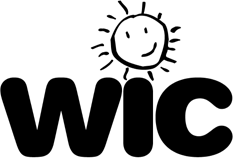 Programa Nutricional WIC de MassachusettsTenho o direito de receber benefícios e serviços de nutrição até o final do meu período de certificação.Tenho o direito de me transferir para outro programa do WIC em Massachusetts ou em qualquer outro estado.Tenho o direito de receber notificação (15 dias ou menos), caso eu ou meu filho não sejamos mais elegíveis para receber os benefícios do WIC.Tenho o direito de fazer uma reclamação, caso considere que fui tratado injustamente pelos funcionários do WIC ou da loja.Como cliente do WIC, tenho o direito de ter uma boa experiência de compra. Os clientes do WIC devem ser tratados como todos os outros clientes. Caso tenha algum problema ou preocupação com sua experiência de compra no WIC, entre em contato com o programa imediatamente ou entre em contato com a Unidade do Fornecedor da Secretaria Estadual pelo número 1-800-WIC-1007.Tenho direito a uma audiência administrativa, caso eu não seja elegível ou seja retirado do programa. Caso considere que a decisão foi injusta, posso solicitar uma audiência administrativa, escrevendo para WIC Program, 250 Washington Street, 6th floor, Boston, MA 02108 attn: WIC Director, ou ligando para 1-800-WIC-1007 para obter assistência.Tratarei os funcionários do WIC e da loja com respeito.Ao compartilhar meu endereço de e-mail e número de telefone, compreendo que dou meu consentimento para o programa WIC entrar em contato comigo por e-mail, telefone e/ou mensagem de texto para lembretes de consultas, compartilhamento de informações, pesquisa anual do participante, recalls de fórmulas/produtos alimentícios, e/ou fechamentos de emergência.Compreendo que posso cancelar meu consentimento, notificando o programa WIC, caso não queira mais ser contatado por e-mail, telefone e/ou mensagem de texto.Compreendo que, se meu cartão WIC for perdido, roubado ou danificado, deverei ligar para a clínica do WIC imediatamente.Compreendo que só posso comprar os alimentos aprovados pelo WIC emitidos em meu cartão WIC e não posso substituir outras fórmulas e alimentos/outros itens.Compreendo que serei retirado do programa WIC se não obtiver os benefícios por 2 meses.Compreendo que a publicação de fórmulas/alimentos do WIC na Internet através do Craigslist, Facebook etc. com a intenção de vender benefícios do WIC, trocar ou doar alimentos/fórmulas do WIC resultará na desqualificação por até um ano e no reembolso total em dinheiro desses benefícios.Compreendo que deverei devolver todas as fórmulas/alimentos do WIC não utilizados à clínica do WIC.Atualmente, não recebo benefícios do WIC de outro programa, com outro nome ou em outro estado.Notificarei a equipe do WIC se receber fórmula do MassHealth ou de outras seguradoras.Compreendo que informarei ao WIC se minha renda familiar, endereço, endereço de e-mail ou número de telefone mudar.Compreendo que posso ser retirado do programa se ameaçar física ou verbalmente funcionários do WIC ou da loja.Compreendo que posso ser retirado do programa por fornecer informações falsas para entrar no WIC, incluindo identidade, endereço, renda familiar bruta (todos os membros que trabalham, pensão alimentícia, renda de aluguel e quaisquer outros recursos de renda), informações médicas e de saúde. 	Compartilhamento de informações/Confidencialidade	Compreendo que meu nome e nome do meu filho, endereço, número de telefone e data de nascimento poderão ser fornecidos a outros programas de saúde e serviços humanos para que seja oferecida assistência e seja determinada a elegibilidade da minha família aos programas Vantagem inicial/Vantagem inicial antecipada (Head Start/Early Head Start) de Massachusetts, bem como o Departamento de Assistência Transicional (DTA, por sua sigla em inglês) que administra o Programa de Assistência Nutricional Suplementar (SNAP, por sua sigla em inglês).Compreendo que se meu filho estiver inscrito no programa Vantagem inicial/Vantagem inicial antecipada, seu nome, endereço, data de nascimento, consumo alimentar e padrões alimentares, medidas de altura e peso, valores de hemoglobina/hematócrito e chumbo mantidos pelo WIC poderão ser compartilhados, para a coordenação de assistência médica com os Programas Vantagem inicial/Vantagem inicial antecipada.Compreendo que, como uma mulher no pós-parto, meu endereço e/ou número de telefone poderão ser fornecidos ao Sistema de Monitoramento de Avaliação de Risco de Gravidez do Departamento de Saúde Pública, para que eu seja convidada a preencher um questionário de gravidez.Compreendo que meu nome e nome do meu filho, endereço, número de telefone, data de nascimento, sexo, raça, etnia, idioma falado, rastreio de chumbo, resultado/data do teste de chumbo no sangue, se aplicável, número de ID de membro do WIC e área de serviço do WIC poderão ser fornecidos ao Programa de Prevenção de Intoxicação Infantil por Chumbo do Departamento de Saúde Pública para prevenção, rastreio e identificação de intoxicação infantil por chumbo. Se for identificado que meu filho não foi examinado para chumbo no sangue, o Programa de Prevenção de Intoxicação Infantil por Chumbo e Epidemiologia Ambiental do Departamento de Saúde Pública entrará em contato comigo para viabilizar o rastreio de chumbo no sangue.Esses programas não podem usar as informações que o WIC fornece para qualquer finalidade que não seja oferecer assistência em programas específicos e não podem divulgar o fato de que você e sua família estão participando do WIC a ninguém. Exceto conforme exigido por lei, qualquer outra pessoa deve ter sua permissão por escrito para obter seus registros do WIC.De acordo com a lei federal de direitos civis e as políticas e normas de direitos civis do Departamento de Agricultura dos EUA (USDA), esta instituição está proibida de discriminar com base em raça, cor, nacionalidade, sexo (incluindo identidade de gênero e orientação sexual), deficiência, idade, ou represália ou retaliação por atividades anteriores de direitos civis.As informações do programa podem ser disponibilizadas em outros idiomas além do inglês. As pessoas com deficiência que necessitam de meios alternativos de comunicação para obter informações do programa (por exemplo, Braille, letras ampliadas, fita de áudio, língua de sinais americana), devem entrar em contato com o Estado responsável ou agência local que administra o programa ou o TARGET Center do USDA pelo telefone (202) 720-2600 (voz e TTY) ou entrar em contato com o USDA por meio do Serviço de Retransmissão Federal pelo telefone (800) 877- 8339.Para registrar uma queixa de discriminação do programa, o reclamante deve preencher um Formulário AD-3027, Formulário de Queixa de Discriminação do Programa do USDA que pode ser obtido online em: https://www.fns.usda.gov/sites/default/files/resource-files/ad3027- portuguese.pdf, em qualquer escritório do USDA, telefonando para (866)-632-9992, ou escrevendo uma carta endereçada ao USDA. A carta deve conter o nome, endereço e número de telefone do reclamante e uma descrição por escrito da suposta ação discriminatória em detalhes suficientes para informar o Secretário Adjunto de Direitos Civis (ASCR) sobre a natureza e data de uma suposta violação dos direitos civis. O formulário AD-3027 preenchido ou carta deve ser enviado ao USDA por:Correio:U.S. Department of AgricultureOffice of the Assistant Secretary for Civil Rights 1400 Independence Avenue, SWWashington, D.C. 20250-9410; oufax:(833) 256-1665 ou (202) 690-7442; oue-mail:program.intake@usda.govEsta instituição é uma provedora de serviços de igualdade de oportunidades.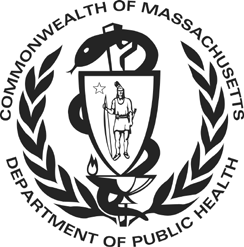 Rights & Responsibilities - WIC Form # 138 Revised 09/2023 - Portuguese